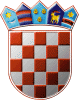 	REPUBLIKA HRVATSKA	DRŽAVNO IZBORNO POVJERENSTVO	REPUBLIKE HRVATSKEKLASA:	003-08/21-01/01URBROJ:	507-02/02-21-16/1Zagreb, 	12. travnja 2021.IZVADAK IZ ZAPISNIKA244. sjednice Državnog izbornog povjerenstva Republike Hrvatskeodržane 12. travnja 2021. u 11,00 sati u prostorijama Povjerenstva, Visoka 15, Zagreb.Dnevni red je prihvaćen te je na sjednici usvojeno:Ad.1. -	Obvezatna uputa broj L III redoslijed izbornih radnji i tijek rokova-	Obvezatna uputa broj L IV o pravima i dužnostima promatrača-	Obvezatna uputa broj L V o načinu glasovanja birača s invaliditetom, nepismenih birača te birača koji nisu u mogućnosti pristupiti na biračko mjesto-	Obvezatna uputa broj L VI o načinu uređenja biračkog mjesta-	Obvezatna uputa broj LS I postupak kandidiranja za izbor članova predstavničkih tijela jedinica lokalne i područne (regionalne) samouprave-	Obvezatna uputa broj LS II obrasci za postupak kandidiranja i za provedbu izbora članova predstavničkih tijela jedinica lokalne i područne (regionalne) samouprave-	Obvezatna uputa broj LN I postupak kandidiranja kandidata za izbor općinskih načelnika, gradonačelnika i župana te njihovih zamjenika-	Obvezatna uputa broj LN II obrasci za postupak kandidiranja i za provedbu izbora općinskih načelnika, gradonačelnika i župana te njihovih zamjenika-	Obvezatna uputa broj MLN I postupak kandidiranja kandidata za izbor zamjenika općinskih načelnika, gradonačelnika i župana iz reda pripadnika nacionalnih manjina, odnosno zamjenika općinskog načelnika iz reda pripadnika hrvatskoga naroda-	Obvezatna uputa broj MLN II obrasci za postupak kandidiranja i za provedbu izbora zamjenika općinskih načelnika, gradonačelnika i župana iz reda pripadnika nacionalnih manjina, odnosno zamjenika općinskog načelnika iz reda pripadnika hrvatskoga narodaAd.2. Tekst Okvirnog ugovora o tiskanju i distribuiranju glasačkih listića, obrazaca i glasačkih kutija za provedbu lokalnih izbora 2021.godine.Ad.3. Strateški plan Državnog izbornog povjerenstva Republike Hrvatske za razdoblje 2022.-2024.Ad.4. Strategija upravljanja rizicimaAd.5. Odluke o obustavi isplate sredstva za redovito godišnje financiranje iz proračuna jedinica lokalne samouprave za 2020. članovima predstavničkih tijela jedinica lokalne samouprave koji nisu dostavili godišnji financijski izvještaj za 2020.      	             Tajnica  			                                             Predsjednik         Albina Rosandić, v.r.                    			        Đuro Sessa, v.r.